Publicado en   el 12/08/2014 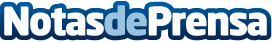 Els Mossos d'Esquadra detenen cinc persones per robar dins de vehicles a les àrees de servei de l'autopista AP-7  Agents de la Policia de la Generalitat-Mossos d’Esquadra de la Unitat Operativa de Mobilitat (UOM) van detenir el passat 31 de juliol cinc persones, tres homes i dues dones, d’edats compreses entre els 54  i 19 anys, tots de nacionalitat espanyola i veïns del Prat de Llobregat (Baix Llobregat), com a presumptes autors de 18 robatoris amb força i un robatori amb violència en vehicles estacionats en àrees de servei de l’autopista AP-7.       La UOM, unitat encarregada de vetllar per la prevenció, investigació i resolució de delictes comesos a les vies de trànsit, en els últims tres mesos havia detectat un augment de robatoris amb força a les diverses àrees de servei de la via distribuïdes per la via AP-7.       Els investigadors van poder determinar que els autors d’aquests robatoris sempre actuaven igual: es desplaçaven a través de la geografia catalana, entraven i sortien en diverses ocasions de les àrees de servei de l’autopista AP-7 i  seleccionaven  a les seves víctimes. La majoria  responia a un perfil de turista que viatja amb equipatge amb eventuals objectes de valor i amb sumes substancials de diners per les vies ràpides del país. Per dificultar la tasca policial els autors empraven mitjans d’ocultació del rostre com ara mocadors i tapaven les plaques de matricula del vehicle utilitzat per evitar una possible identificació policial.       Fruit de les indagacions els agents van poder identificar un dels vehicles utilitzats pel grup en la comissió de robatoris i als cinc integrants del grup. A més, al detingut que feia funcions de conductor dins del grup se li va retirar el permís de conduir.       La investigació ha constatat que els detinguts són membres d’un clan familiar dedicat a realitzar robatoris a vehicles en àrees de servei de les autopistes.       El cinc detinguts, que acumulen un gran nombre d’antecedents per fets similars, van passar a disposició del Jutjat d’Instrucció en funcions de guàrdia de Gavà que va decretar la seva llibertat amb càrrecs       Àrea de Comunicació, Barcelona 12 d’agost de 2014 Datos de contacto:Nota de prensa publicada en: https://www.notasdeprensa.es/els-mossos-desquadra-detenen-cinc-persones-per Categorias: Cataluña http://www.notasdeprensa.es